ПЛАНучебно-воспитательных,внеурочныхисоциокультурныхмероприятийвЦентре образования естественно — научной и технологической направленностей «Точка роста»МБОУ «Смоленская СОШ №1 имени  Ожогина Е.П.»на2021/2022учебныйгодПринято на педагогическом совете МБОУ «Смоленская СОШ № 1 имени Ожогина Е.П.»Протокол № 30 от 24.08.2021г.Утверждено. Директор школы           В.М .НеверовПриказ  № 176 от 24.08.2021г.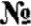 НаименованиемероприятияНаименованиемероприятияНаименованиемероприятияНаименованиемероприятияКраткоесодержаниемероприятияКраткоесодержаниемероприятияКраткоесодержаниемероприятияКраткоесодержаниемероприятияКатегорияучастниковмероприятияКатегорияучастниковмероприятияКатегорияучастниковмероприятияКатегорияучастниковмероприятияСрокипроведениямероприятияСрокипроведениямероприятияСрокипроведениямероприятияСрокипроведениямероприятияОтветственныезареализациюмероприятияОтветственныезареализациюмероприятияОтветственныезареализациюмероприятияОтветственныезареализациюмероприятияМетодическое сопровождениеМетодическое сопровождениеМетодическое сопровождениеМетодическое сопровождениеМетодическое сопровождениеМетодическое сопровождениеМетодическое сопровождениеМетодическое сопровождениеМетодическое сопровождениеМетодическое сопровождениеМетодическое сопровождениеМетодическое сопровождениеМетодическое сопровождениеМетодическое сопровождениеМетодическое сопровождениеМетодическое сопровождениеМетодическое сопровождениеМетодическое сопровождениеМетодическое сопровождениеМетодическое сопровождениеМетодическое сопровождениеМетодическое сопровождение1.1.МетодическоеМетодическоеМетодическоеМетодическоеОзнакомление сОзнакомление сОзнакомление сОзнакомление сПедагогиПедагогиПедагогиПедагогиАвгуст 2021г.Август 2021г.Август 2021г.Август 2021г.Руководитель ЦентраРуководитель ЦентраРуководитель ЦентраРуководитель Центрасовещаниесовещаниесовещаниесовещаниепланом,планом,планом,планом,«Планирование,«Планирование,«Планирование,«Планирование,утверждениеутверждениеутверждениеутверждениеУтверждение рабочихУтверждение рабочихУтверждение рабочихУтверждение рабочихРабочих программРабочих программРабочих программРабочих программпрограммирасписания»программирасписания»программирасписания»программирасписания»и расписанияи расписанияи расписанияи расписания2.2.Планирование работы на2021-2022 учебный годПланирование работы на2021-2022 учебный годПланирование работы на2021-2022 учебный годПланирование работы на2021-2022 учебный годСоставление иплана на 2021—2022учебный годСоставление иплана на 2021—2022учебный годСоставление иплана на 2021—2022учебный годСоставление иплана на 2021—2022учебный годПедагогиПедагогиПедагогиПедагогиАвгуст 2021г.Август 2021г.Август 2021г.Август 2021г.Сотрудники центраСотрудники центраСотрудники центраСотрудники центра3.3.Всероссийский форум Сибирский округг.БарнаулВсероссийский форум Сибирский округг.БарнаулВсероссийский форум Сибирский округг.БарнаулВсероссийский форум Сибирский округг.БарнаулДистанционное участие в мероприятииДистанционное участие в мероприятииДистанционное участие в мероприятииДистанционное участие в мероприятииПедагоги, руководительПедагоги, руководительПедагоги, руководительПедагоги, руководительСентябрь 2021Сентябрь 2021Сентябрь 2021Сентябрь 2021Руководитель Центра, директор школыРуководитель Центра, директор школыРуководитель Центра, директор школыРуководитель Центра, директор школы3.3.Реализацияобщеобразовательных программ по предметам «Физика»,«Химия»,Реализацияобщеобразовательных программ по предметам «Физика»,«Химия»,Реализацияобщеобразовательных программ по предметам «Физика»,«Химия»,Реализацияобщеобразовательных программ по предметам «Физика»,«Химия»,Проведениезанятий наобновленномучебном оборудованииПроведениезанятий наобновленномучебном оборудованииПроведениезанятий наобновленномучебном оборудованииПроведениезанятий наобновленномучебном оборудованииПедагоги-предметникиПедагоги-предметникиПедагоги-предметникиПедагоги-предметникив течениегодав течениегодав течениегодав течениегодаСотрудники центраСотрудники центраСотрудники центраСотрудники центра«Биология»«Биология»«Биология»«Биология»Сотрудники центраСотрудники центраСотрудники центраСотрудники центра4.4.Реализация курсоввнеурочной деятельностиРеализация курсоввнеурочной деятельностиРеализация курсоввнеурочной деятельностиРеализация курсоввнеурочной деятельностиКурсы внеурочнойдеятельностиКурсы внеурочнойдеятельностиКурсы внеурочнойдеятельностиКурсы внеурочнойдеятельностиСотрудникиЦентра,педагоги -предметникиСотрудникиЦентра,педагоги -предметникиСотрудникиЦентра,педагоги -предметникиСотрудникиЦентра,педагоги -предметникив течениегодав течениегодав течениегодав течениегодаСотрудникиЦентра,педагоги -предметникиСотрудникиЦентра,педагоги -предметникиСотрудникиЦентра,педагоги -предметникиСотрудникиЦентра,педагоги -предметники5.5.Проектная деятельностьПроектная деятельностьПроектная деятельностьПроектная деятельностьРазработка	иреализацияРазработка	иреализацияРазработка	иреализацияРазработка	иреализацияПедагоги-предметникиПедагоги-предметникиПедагоги-предметникиПедагоги-предметникив течениегодав течениегодав течениегодав течениегодаСотрудники центраСотрудники центраСотрудники центраСотрудники центраИндивидуальных и групповых Индивидуальных и групповых Индивидуальных и групповых Индивидуальных и групповых проектов,участие в научно-практических конференцияхпроектов,участие в научно-практических конференцияхпроектов,участие в научно-практических конференцияхпроектов,участие в научно-практических конференциях6.6.Участие в конкурсах иУчастие в конкурсах иУчастие в конкурсах иУчастие в конкурсах иОрганизацияОрганизацияОрганизацияОрганизацияПедагоги-Педагоги-Педагоги-Педагоги-в течениев течениев течениев течениеСотрудники центраСотрудники центраСотрудники центраСотрудники центраконференцияхконференцияхконференцияхконференцияхсотрудничествасотрудничествасотрудничествасотрудничествапредметникипредметникипредметникипредметникигодагодагодагодаРазличного уровняРазличного уровняРазличного уровняРазличного уровнясовместной,совместной,совместной,совместной,проектной ипроектной ипроектной ипроектной иисследовательскойисследовательскойисследовательскойисследовательскойдеятельностидеятельностидеятельностидеятельностишкольниковшкольниковшкольниковшкольников7.7.Круглый стол «Анализработы за 2021-2022Круглый стол «Анализработы за 2021-2022Круглый стол «Анализработы за 2021-2022Круглый стол «Анализработы за 2021-2022Подведение итоговРаботы за год.Составление иУтверждение плана на новый учебный годПодведение итоговРаботы за год.Составление иУтверждение плана на новый учебный годПодведение итоговРаботы за год.Составление иУтверждение плана на новый учебный годПодведение итоговРаботы за год.Составление иУтверждение плана на новый учебный годПедагогиПедагогиПедагогиПедагогиMайMайMайMайСотрудники центраСотрудники центраСотрудники центраСотрудники центраучебный год.Планирование работы на 2022-2023 учебный годучебный год.Планирование работы на 2022-2023 учебный годучебный год.Планирование работы на 2022-2023 учебный годучебный год.Планирование работы на 2022-2023 учебный годучебный год.Планирование работы на 2022-2023 учебный годПодведение итоговРаботы за год.Составление иУтверждение плана на новый учебный годПодведение итоговРаботы за год.Составление иУтверждение плана на новый учебный годПодведение итоговРаботы за год.Составление иУтверждение плана на новый учебный годПодведение итоговРаботы за год.Составление иУтверждение плана на новый учебный годПедагогиПедагогиПедагогиПедагогиMайMайMайMай8.8.Отчет-презентация оработе ЦентраОтчет-презентация оработе ЦентраОтчет-презентация оработе ЦентраОтчет-презентация оработе ЦентраОтчет-презентация оработе ЦентраПодведение итоговработы центра за годПодведение итоговработы центра за годПодведение итоговработы центра за годПодведение итоговработы центра за годРуководитель,Сотрудники ЦентраРуководитель,Сотрудники ЦентраРуководитель,Сотрудники ЦентраРуководитель,Сотрудники ЦентраиюньиюньиюньиюньСотрудники центраСотрудники центраСотрудники центраСотрудники центраСотрудники центраСотрудники центраВнеурочные мероприятияВнеурочные мероприятияВнеурочные мероприятияВнеурочные мероприятияВнеурочные мероприятияВнеурочные мероприятияВнеурочные мероприятияВнеурочные мероприятияВнеурочные мероприятияВнеурочные мероприятияВнеурочные мероприятияВнеурочные мероприятияВнеурочные мероприятияВнеурочные мероприятияВнеурочные мероприятияВнеурочные мероприятияВнеурочные мероприятияВнеурочные мероприятияВнеурочные мероприятияВнеурочные мероприятияВнеурочные мероприятияВнеурочные мероприятияВнеурочные мероприятияВнеурочные мероприятияВнеурочные мероприятия1.1.ТоржественноеОткрытие Центра«Точка роста»ТоржественноеОткрытие Центра«Точка роста»ТоржественноеОткрытие Центра«Точка роста»ТоржественноеОткрытие Центра«Точка роста»ТоржественноеОткрытие Центра«Точка роста»ТоржественноеОткрытие Центра«Точка роста»ПраздничнаялинейкаПраздничнаялинейкаПраздничнаялинейкаПраздничнаялинейка1-11классы1-11классы1-11классы1-11классысентябрь2021г.сентябрь2021г.сентябрь2021г.сентябрь2021г.Зам.директора по УВР, руководитель Центра,сотрудники центраЗам.директора по УВР, руководитель Центра,сотрудники центраЗам.директора по УВР, руководитель Центра,сотрудники центраЗам.директора по УВР, руководитель Центра,сотрудники центраЗам.директора по УВР, руководитель Центра,сотрудники центра2.2.Экскурсии	в«Точка роста»Экскурсии	в«Точка роста»Экскурсии	в«Точка роста»Экскурсии	в«Точка роста»ЦентрЦентрЗнакомствосЦентром«Точка роста»ЗнакомствосЦентром«Точка роста»ЗнакомствосЦентром«Точка роста»ЗнакомствосЦентром«Точка роста»8-11классы8-11классы8-11классы8-11классыСентябрь, октябрь2021г.Сентябрь, октябрь2021г.Сентябрь, октябрь2021г.Сентябрь, октябрь2021г.Сотрудники центраСотрудники центраСотрудники центраСотрудники центраСотрудники центра3.3.Участие в общероссийском мероприятии  «Атомный урок»Участие в общероссийском мероприятии  «Атомный урок»Участие в общероссийском мероприятии  «Атомный урок»Участие в общероссийском мероприятии  «Атомный урок»Участие в общероссийском мероприятии  «Атомный урок»Участие в общероссийском мероприятии  «Атомный урок»Дистанционное участие в мероприятии.Дистанционное участие в мероприятии.Дистанционное участие в мероприятии.Дистанционное участие в мероприятии.7—11классы7—11классы7—11классы7—11классыСентябрь 2021Сентябрь 2021Сентябрь 2021Сентябрь 2021Сотрудники центра,руководитель ЦентраСотрудники центра,руководитель ЦентраСотрудники центра,руководитель ЦентраСотрудники центра,руководитель ЦентраСотрудники центра,руководитель Центра4.4.Всероссийская акция«Ночь науки»Всероссийская акция«Ночь науки»Всероссийская акция«Ночь науки»Всероссийская акция«Ночь науки»Всероссийская акция«Ночь науки»Всероссийская акция«Ночь науки»Профориентационный  челенджПрофориентационный  челенджПрофориентационный  челенджПрофориентационный  челендж9—11классы9—11классы9—11классы9—11классыфевраль2022февраль2022февраль2022февраль2022Косюра М.Н.Косюра М.Н.Косюра М.Н.Косюра М.Н.Косюра М.Н.5.5.День науки в ТочкеростаДень науки в ТочкеростаДень науки в ТочкеростаДень науки в ТочкеростаДень науки в ТочкеростаДень науки в ТочкеростаДемонстрацияобучающимся навыков работы с современном оборудованиемДемонстрацияобучающимся навыков работы с современном оборудованиемДемонстрацияобучающимся навыков работы с современном оборудованиемДемонстрацияобучающимся навыков работы с современном оборудованием7-10классы7-10классы7-10классы7-10классыМарт 2022г.Март 2022г.Март 2022г.Март 2022г.Сотрудники центра, педагог-организатор.Сотрудники центра, педагог-организатор.Сотрудники центра, педагог-организатор.Сотрудники центра, педагог-организатор.Сотрудники центра, педагог-организатор.6.6.Форум юных ученыхФорум юных ученыхФорум юных ученыхФорум юных ученыхФорум юных ученыхФорум юных ученыхФестивальпроектовФестивальпроектовФестивальпроектовФестивальпроектовУчащиеся школыУчащиеся школыУчащиеся школыУчащиеся школыАпрель 2022r.Апрель 2022r.Апрель 2022r.Апрель 2022r.Кошелев О.В.Кошелев О.В.Кошелев О.В.Кошелев О.В.Кошелев О.В.7.7.Всероссийские акции«День ДНК»«Всероссийский день генетики»Всероссийские акции«День ДНК»«Всероссийский день генетики»Всероссийские акции«День ДНК»«Всероссийский день генетики»Всероссийские акции«День ДНК»«Всероссийский день генетики»ЕдиныетематическиеурокиЕдиныетематическиеурокиЕдиныетематическиеурокиЕдиныетематическиеуроки7 —11классы7 —11классы7 —11классы7 —11классыАпрель 2022г.Апрель 2022г.Апрель 2022г.Апрель 2022г.Анисовец Т.Б.Анисовец Т.Б.Анисовец Т.Б.Анисовец Т.Б.Анисовец Т.Б.88Всероссийский Урок Победы(о вкладе ученых и инженеров в дело Победы)Всероссийский Урок Победы(о вкладе ученых и инженеров в дело Победы)Всероссийский Урок Победы(о вкладе ученых и инженеров в дело Победы)Всероссийский Урок Победы(о вкладе ученых и инженеров в дело Победы)Всероссийский Урок Победы(о вкладе ученых и инженеров в дело Победы)Всероссийский Урок Победы(о вкладе ученых и инженеров в дело Победы)ЕдиныйВсероссийскийурокЕдиныйВсероссийскийурокЕдиныйВсероссийскийурокЕдиныйВсероссийскийурок7 —11классы7 —11классы7 —11классы7 —11классыМай 2022г.Май 2022г.Май 2022г.Май 2022г.Дёмкина Л.А.Никитина Г.А.Дёмкина Л.А.Никитина Г.А.Дёмкина Л.А.Никитина Г.А.Дёмкина Л.А.Никитина Г.А.Дёмкина Л.А.Никитина Г.А.99Школьный турнир  «Белая ладья»Школьный турнир  «Белая ладья»Школьный турнир  «Белая ладья»Школьный турнир  «Белая ладья»Школьный турнир  «Белая ладья»Школьный турнир  «Белая ладья»Соревнование  по шахматамСоревнование  по шахматамСоревнование  по шахматамСоревнование  по шахматамУчащиеся школыУчащиеся школыУчащиеся школыУчащиеся школыДекабрь 2021Декабрь 2021Декабрь 2021Декабрь 2021Черняков Л.И.Черняков Л.И.Черняков Л.И.Черняков Л.И.Черняков Л.И.1010Межшкольный турнир  по шахматам, посвящённый Дню защитника ОтечестваМежшкольный турнир  по шахматам, посвящённый Дню защитника ОтечестваМежшкольный турнир  по шахматам, посвящённый Дню защитника ОтечестваМежшкольный турнир  по шахматам, посвящённый Дню защитника ОтечестваМежшкольный турнир  по шахматам, посвящённый Дню защитника ОтечестваМежшкольный турнир  по шахматам, посвящённый Дню защитника ОтечестваСоревнование  по шахматамСоревнование  по шахматамСоревнование  по шахматамСоревнование  по шахматамУчащиеся школ Учащиеся школ Учащиеся школ Учащиеся школ Февраль 2022Февраль 2022Февраль 2022Февраль 2022Черняков Л.И.Черняков Л.И.Черняков Л.И.Черняков Л.И.Черняков Л.И.1111 Всероссийский шахматный турнир  «Белая ладья»  РДШ Всероссийский шахматный турнир  «Белая ладья»  РДШ Всероссийский шахматный турнир  «Белая ладья»  РДШ Всероссийский шахматный турнир  «Белая ладья»  РДШ Всероссийский шахматный турнир  «Белая ладья»  РДШ Всероссийский шахматный турнир  «Белая ладья»  РДШСоревнование  по шахматамСоревнование  по шахматамСоревнование  по шахматамСоревнование  по шахматамУчащиеся школыУчащиеся школыУчащиеся школыУчащиеся школыПо плану РДШПо плану РДШПо плану РДШПо плану РДШЧерняков Л.И.Черняков Л.И.Черняков Л.И.Черняков Л.И.Черняков Л.И.пУчебно-воспитательные мероприятияпУчебно-воспитательные мероприятияпУчебно-воспитательные мероприятияпУчебно-воспитательные мероприятияпУчебно-воспитательные мероприятияпУчебно-воспитательные мероприятияпУчебно-воспитательные мероприятияпУчебно-воспитательные мероприятияпУчебно-воспитательные мероприятияпУчебно-воспитательные мероприятияпУчебно-воспитательные мероприятияпУчебно-воспитательные мероприятияпУчебно-воспитательные мероприятияпУчебно-воспитательные мероприятияпУчебно-воспитательные мероприятияпУчебно-воспитательные мероприятияпУчебно-воспитательные мероприятияпУчебно-воспитательные мероприятияпУчебно-воспитательные мероприятияпУчебно-воспитательные мероприятияпУчебно-воспитательные мероприятияпУчебно-воспитательные мероприятияпУчебно-воспитательные мероприятияпУчебно-воспитательные мероприятияпУчебно-воспитательные мероприятия1.1.1.Защита индивидуальных проектов  «Организация проектной и исследовательской деятельности учащихсяс использованием цифровой лаборатории»Защита индивидуальных проектов  «Организация проектной и исследовательской деятельности учащихсяс использованием цифровой лаборатории»Защита индивидуальных проектов  «Организация проектной и исследовательской деятельности учащихсяс использованием цифровой лаборатории»Защита индивидуальных проектов  «Организация проектной и исследовательской деятельности учащихсяс использованием цифровой лаборатории»Защита индивидуальных проектов  «Организация проектной и исследовательской деятельности учащихсяс использованием цифровой лаборатории»Применение цифровой лабораторииПрименение цифровой лабораторииПрименение цифровой лабораторииПрименение цифровой лаборатории10 классы10 классы10 классы10 классыАпрель 2022r.Апрель 2022r.Апрель 2022r.Апрель 2022r.Анисовец Т.Б.Дёмкина Л.А., Никитина Г.А.Анисовец Т.Б.Дёмкина Л.А., Никитина Г.А.Анисовец Т.Б.Дёмкина Л.А., Никитина Г.А.2.2.2.Неделя химии,биологии, физикиНеделя химии,биологии, физикиНеделя химии,биологии, физикиНеделя химии,биологии, физикиНеделя химии,биологии, физикиПроведениеМероприятий в рамках неделиПроведениеМероприятий в рамках неделиПроведениеМероприятий в рамках неделиПроведениеМероприятий в рамках неделиУчащиеся школыУчащиеся школыУчащиеся школыУчащиеся школыноябрь2021ноябрь2021ноябрь2021ноябрь2021Анисовец Т.Б.Дёмкина Л.А., Никитина Г.А.Косюра М.Н.Анисовец Т.Б.Дёмкина Л.А., Никитина Г.А.Косюра М.Н.Анисовец Т.Б.Дёмкина Л.А., Никитина Г.А.Косюра М.Н.3.3.3.Гагаринский урокГагаринский урокГагаринский урокГагаринский урокГагаринский урок7—11классы7—11классы7—11классы7—11классыАпрель 2022Апрель 2022Апрель 2022Апрель 2022Попов В.Н., Дёмкина Л.А., Попов В.Н., Дёмкина Л.А., Попов В.Н., Дёмкина Л.А., Социокультурные мероприятияСоциокультурные мероприятияСоциокультурные мероприятияСоциокультурные мероприятияСоциокультурные мероприятияСоциокультурные мероприятияСоциокультурные мероприятияСоциокультурные мероприятияСоциокультурные мероприятияСоциокультурные мероприятияСоциокультурные мероприятияСоциокультурные мероприятияСоциокультурные мероприятияСоциокультурные мероприятияСоциокультурные мероприятияСоциокультурные мероприятияСоциокультурные мероприятияСоциокультурные мероприятияСоциокультурные мероприятияСоциокультурные мероприятияСоциокультурные мероприятияСоциокультурные мероприятияСоциокультурные мероприятия1.1.1.1.РодительскиесобранияРодительскиесобранияРодительскиесобранияРодительскиесобранияРодительскиесобранияЗнакомство сЦентром«Точка роста»Знакомство сЦентром«Точка роста»Знакомство сЦентром«Точка роста»Знакомство сЦентром«Точка роста»родителиродителиродителиродителисентябрьсентябрьсентябрьсентябрьРуководитель ЦентраРуководитель Центра2.2.2.2.Видео презентация Центра дляОбразовательных организацийВидео презентация Центра дляОбразовательных организацийВидео презентация Центра дляОбразовательных организацийВидео презентация Центра дляОбразовательных организацийВидео презентация Центра дляОбразовательных организацийЗнакомствосЦентром«Точкароста»ЗнакомствосЦентром«Точкароста»ЗнакомствосЦентром«Точкароста»ЗнакомствосЦентром«Точкароста»Педагоги школыПедагоги школыПедагоги школыПедагоги школыоктябрьоктябрьоктябрьоктябрьРуководитель Центра, сотрудникиРуководитель Центра, сотрудники3.3.3.3.Участие в системеОткрытых онлайн-уроков«Проектория»Участие в системеОткрытых онлайн-уроков«Проектория»Участие в системеОткрытых онлайн-уроков«Проектория»Участие в системеОткрытых онлайн-уроков«Проектория»Участие в системеОткрытых онлайн-уроков«Проектория»ПрофессиональноесамоопределениевыпускниковПрофессиональноесамоопределениевыпускниковПрофессиональноесамоопределениевыпускниковПрофессиональноесамоопределениевыпускников9-11 классы9-11 классы9-11 классы9-11 классывтечениегодавтечениегодавтечениегодавтечениегодаКлассные руководителиКлассные руководители4.4.4.4.Площадка«Мирвозможностей»(на базе Центра«Точка роста»)Площадка«Мирвозможностей»(на базе Центра«Точка роста»)Площадка«Мирвозможностей»(на базе Центра«Точка роста»)Площадка«Мирвозможностей»(на базе Центра«Точка роста»)Площадка«Мирвозможностей»(на базе Центра«Точка роста»)Вовлечениеучащихся в совместные проектыВовлечениеучащихся в совместные проектыВовлечениеучащихся в совместные проектыВовлечениеучащихся в совместные проекты1-11 классы1-11 классы1-11 классы1-11 классыосенние,зимние,весенние каникулыосенние,зимние,весенние каникулыосенние,зимние,весенние каникулыосенние,зимние,весенние каникулыСотрудникиЦентраСотрудникиЦентра